County Councillor Report – APPENDIX 2December 2020				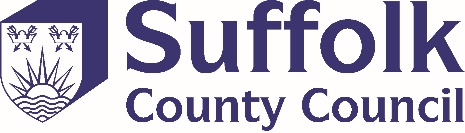 Wortham & Burgate Parish CouncilCouncillor Jessica Fleming, Hartismere Division, Suffolk  Jessica.fleming@suffolk.gov.uk  Tel: 07714-597980 Twitter: @jesstflemingNational Restrictions and Tier 2 – as of 2 December new restrictions apply in Suffolk, which may be reviewed on 16th December.  Details are available on:  https://www.suffolk.gov.uk/coronavirus-covid-19/suffolks-response/tier-2-high-alert-level-covid-19-restrictions-in-suffolkNHS 111 Expanded Service - To reduce strain on hospitals, the NHS asks people to phone first before going to A&E.  The NHS 111 Helpline can now book patients into a timed slot at an emergency department, GP, or arrange other out of hospital services.COVID Support - The Home But Not Alone freephone 0800 876 6926 is active and staffed from 9am to 5pm Monday to Friday.  The Suffolk Advice and Support Service phoneline 0800 068 3131 is also available for support to debt, benefits, employment or housing worries.Testing and School - Public Health information on COVID-19 and symptoms in adults and children:  •	a high temperature •	a new, continuous cough •	a loss or change to your sense of smell or taste Anyone with these symptoms should self-isolate and get tested, use the online portal or tel. 119.  If children are experiencing just common cold symptoms (runny blocked nose, sore throat), and have not been in contact with anyone isolating for Covid they should not be excluded from school. See: 
Coronavirus in children
Coronavirus (COVID-19): getting testedSupport and Advice for Businesses – Grant support is available for businesses from various sources, including local councils, Chamber of Commerce and Local Enterprise Partnership; guidance on action in the event of a Covid case, and other links are available on https://www.suffolk.gov.uk/coronavirus-covid-19/advice-for-businesses/Suffolk Recycling Centres – Suffolk is experiencing a high degree of contamination of recycled materials, particularly by glass, nappies, tetra-packs and food.  Please avoid putting these in green bins!  Recycling centres remain open by appointment via our online booking system.  